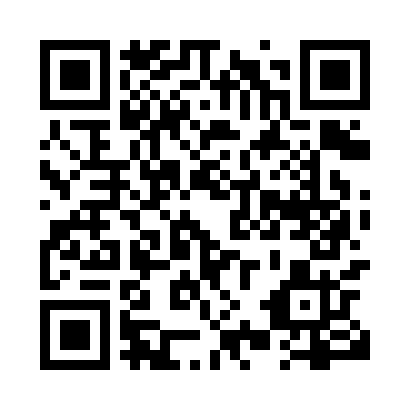 Prayer times for Whites Lake, Nova Scotia, CanadaMon 1 Jul 2024 - Wed 31 Jul 2024High Latitude Method: Angle Based RulePrayer Calculation Method: Islamic Society of North AmericaAsar Calculation Method: HanafiPrayer times provided by https://www.salahtimes.comDateDayFajrSunriseDhuhrAsrMaghribIsha1Mon3:415:341:196:409:0410:562Tue3:425:351:196:409:0310:563Wed3:435:361:196:409:0310:554Thu3:445:361:206:409:0310:555Fri3:455:371:206:409:0210:546Sat3:465:381:206:409:0210:537Sun3:475:381:206:409:0210:528Mon3:485:391:206:399:0110:519Tue3:505:401:206:399:0110:5110Wed3:515:411:216:399:0010:5011Thu3:525:411:216:399:0010:4912Fri3:535:421:216:398:5910:4713Sat3:555:431:216:388:5810:4614Sun3:565:441:216:388:5810:4515Mon3:585:451:216:388:5710:4416Tue3:595:461:216:378:5610:4317Wed4:005:471:216:378:5510:4118Thu4:025:481:216:368:5510:4019Fri4:035:491:216:368:5410:3920Sat4:055:501:216:358:5310:3721Sun4:075:511:226:358:5210:3622Mon4:085:521:226:348:5110:3423Tue4:105:531:226:348:5010:3324Wed4:115:541:226:338:4910:3125Thu4:135:551:226:338:4810:2926Fri4:145:561:226:328:4710:2827Sat4:165:571:226:318:4610:2628Sun4:185:581:226:318:4510:2429Mon4:195:591:226:308:4310:2330Tue4:216:001:216:298:4210:2131Wed4:236:011:216:298:4110:19